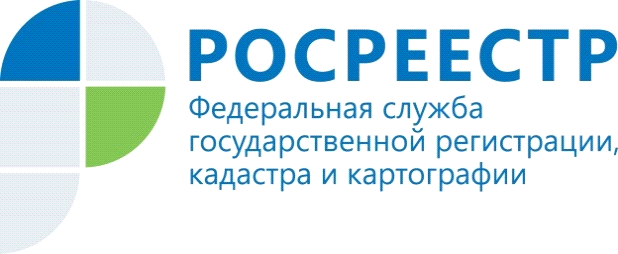 Работа по оптимизации сроков предоставления услуг Росреестра продолжаетсяВ Управлении Росреестра по Республике Алтай продолжается работа по оптимизации сроков предоставления услуг ведомства.Так, по состоянию на 15 марта 2022 года средние фактические сроки в Управлении составили:по государственному кадастровому учету – 4,6 рабочих дня, в электронном виде – 3.9 рабочих дня;по государственной регистрации прав – 3.1 рабочих дня, при этом срок по электронной регистрации ипотек составляет 1 сутки;по государственному кадастровому учету и государственной регистрации прав (единая процедура) – 6.1 рабочих дня, в электронном виде – 4.1.«Управлением на постоянной основе ведется работа по улучшению качества предоставляемых услуг, в том числе по оптимизации сроков их предоставления. В случае выявления причин, препятствующих проведению учетно-регистрационных действий, регистратор прав оперативно связывается с заявителями и информирует их о необходимости предоставления дополнительного пакета документов. Аналогичная работа проводится и с кадастровыми инженерами. Таким образом, заявитель получает не уведомление о приостановлении, а результат оказания услуги – выписку из ЕГРН», – рассказала руководитель Управления Росреестра по Республике Алтай Лариса Вопиловская.Материал подготовлен Управлением Росреестра и филиалом ФГБУ «Федеральная кадастровая палата Росреестра» по Республике Алтай